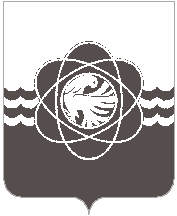 4 сессии пятого созываот 14.11.2019  № 34Об утверждении  минимальнойставки годовой арендной платыза 1 кв.м. нежилого фонда и признанииутратившим силу решения Десногорского городского Совета от 09.11.2018 № 465 Рассмотрев обращение Администрации муниципального образования «город Десногорск» Смоленской области, в соответствии со ст. 26 Устава муниципального образования «город Десногорск» Смоленской области, учитывая рекомендации постоянной депутатской комиссии планово - бюджетной, по налогам, финансам и инвестиционной деятельности, Десногорский городской СоветР Е Ш И Л:Установить минимальную  ставку  годовой арендной платы  за 1 кв.м. нежилого фонда в размере 1377 (одна тысяча триста семьдесят семь) рублей 00 копеек.2. Признать утратившим силу решение Десногорского городского Совета от  № 465 «Об утверждении  минимальной ставки годовой арендной платы за 1 кв.м. нежилого фонда».3. Настоящее решение вступает в силу с 01.01.2020.4. Настоящее решение опубликовать в газете «Десна».Председатель Десногорского городского Совета                               А.А. ТерлецкийГлава муниципального образования«город Десногорск» Смоленской области                                               А.Н. Шубин